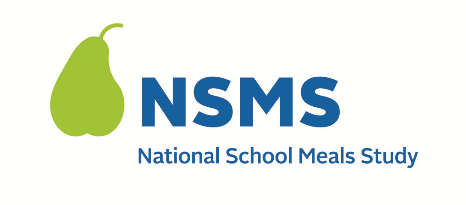 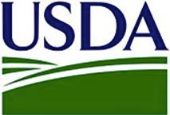 DATE: ____________________________Dear:  _____________________________Thank you for agreeing to be part of the National School Meals Study (NSMS). We owe our success to your help. Your survey appointment is scheduled as follows: Date: 				Time: 		(LOCAL TIME ZONE)We will conduct the survey using the Zoom for Government platform. Connect to meeting using the following link: <ZOOM MEETING LINK>		Meeting ID: <MEETING ID>		Meeting Passcode: <CODE>It is optional for you to turn on your video.  If you prefer, you can just use the Zoom Call-In Number: <ZOOM CALL-IN NUMBER>Completing the survey should take 30-45 minutes. If you are not able to keep this appointment or need to make a change, please let me know as soon as possible. My email address is: <INTERVIEWER EMAIL>. You can also call the study at < TOLL FREE NUMBER>.An income worksheet is attached so you can prepare for the survey. Please complete the worksheet before the appointment and have it with you for the survey.  It will help make the survey go faster.  We ask that you gather the described materials to show the income received by all adult household members. I will only look at the documents, through the Zoom video option, for the needed information and will not copy or screenshot your documents. This part of the survey is optional. You will receive a thank you Visa gift card of $40 for completing the survey. You will receive an additional $20 on the gift card if you show the income documents on the Zoom video or provide the documentation another way (i.e., by text or by email). If you have any questions, please contact me via email: <INTERVIEWER EMAIL>. You may also contact the study’s help desk at < TOLL FREE NUMBER> or < EMAIL ADDRESS>. The study website provides additional information about the overall study: <URL>.Thank you for your help! Sincerely,[INTERVIEWER NAME]Attachment: 	Household Survey Income Worksheet